Благодарим вас за преобразование развития частного сектора с помощью B-READY.Готовность к бизнесу (B-Ready)  25 января, 3:24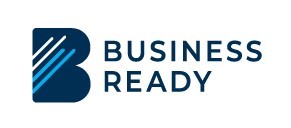 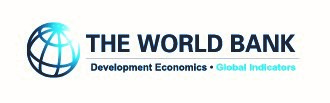 